POUK NA DALJAVO – PETEK, 3. 4. 2020Pozorno si poglej posnetek In, on, under do 4. minute (lahko tudi do konca).Na posnetku si večkrat slišal/a besede IN, ON in UNDER. V zvezek napiši nov manjši naslov: WHERE IS IT? – Kje je?Oglej si razpredelnico in jo prepiši in preriši v zvezek.Z rdečo barvo si zapiši še:ON = naIN = vUNDER = podZa boljše razumevanje reši še naslednje vaje: 3 exercises1. naloga: Poslušaj in ponovi besedo, ki jo slišiš na posnetku.2. naloga: Poglej sliko, preberi poved in vpiši besedo IN, ON, ali UNDER.3. naloga: Prvič posnetek samo poslušaj. Posnetek poslušaj ponovno in na desni strani označi T (drži) ali F (ne drži).Ko končaš, klikni »DONE!« in preveri svoje odgovore.DODATNO: Poslušaj My bedroom chant  Poslušaj in klikni na predmet. My bedroom wordsPreberi vprašanje, poglej sliko in izberi pravilen odgovor. Za naslednje vprašanje klikni »next«. Where's the fish?Če potrebuješ pomoč pri reševanju nalog ali imaš zame kakšno vprašanje, mi piši na e-naslov kristina.tratnik@os-col.si. Lahko mi pošlješ tudi kakšno fotografijo svojega dela za angleščino, vesela je bom.Where's my book? – It's on the table.Kje je moja knjiga? – Na mizi.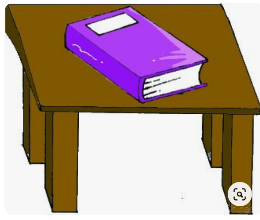 Where's my pencil? – It's in the pencil-case.Kje je moj svinčnik? – V peresnici.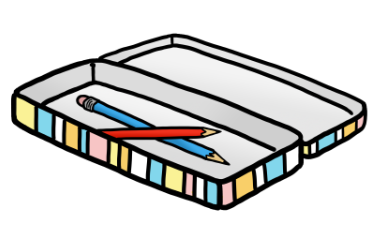 Where's the dog? – It's under the table.Kje je pes? – Pod mizo.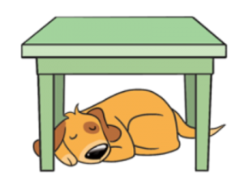 